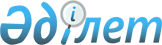 О внесении дополнения и изменения в постановление Правительства Республики Казахстан от 5 ноября 1996 г. N 1349Постановление Правительства Республики Казахстан от 15 января 1997 г. N 74



          Правительство Республики Казахстан постановляет:




          Внести в постановление Правительства Республики Казахстан от 5
ноября 1996 г. N 1349  
 P961349_ 
  "О преобразовании Казахского
государственного юридического института Министерства юстиции
Республики Казахстан в Казахский государственный юридический
университет" (САПП Республики Казахстан, 1996 г., N 45, ст. 435)
следующие дополнение и изменение:




     дополнить пунктом 2 следующего содержания:
     "2. Казахский государственный юридический университет передать
из ведения Министерства юстиции Республики Казахстан в ведение
Министерства образования Республики Казахстан";
     пункт 2 считать пунктом 3.

     Первый заместитель
      Премьер-Министра
    Республики Казахстан
      
      


					© 2012. РГП на ПХВ «Институт законодательства и правовой информации Республики Казахстан» Министерства юстиции Республики Казахстан
				